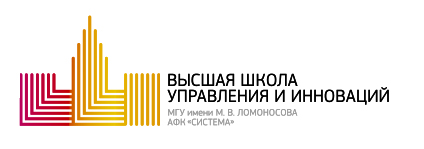 ВЫСШАЯ ШКОЛА УПРАВЛЕНИЯ И ИННОВАЦИЙМГУ имени М.В.ЛОМОНОСОВАНАУЧНЫЕ МЕРОПРИЯТИЯ 2015-2019 г.г.I. УЧАСТИЕ ВО ВСЕРОССИЙСКИХ ФЕСТИВАЛЯХ НАУКИ1. X Всероссийский Фестиваля науки 09-11 октября 2015 г.2. XI Всероссийский Фестиваля науки 07-09 октября 2016 г.3. XII Всероссийский Фестиваля науки 06-08 октября 2017 г.4. XIII Всероссийский Фестиваля науки 12-14 октября 2018 г.5. XIV Всероссийский Фестиваля науки 11-13 октября 2019 г.II. ОРГАНИЗАЦИЯ КОНФЕРЕНЦИЙ И СЕКЦИЙ В КОНФЕРЕНЦИЯХ МГУ2016 г.Научная конференция «Ломоносовские чтения-2016» МГУ имени                        М.В. Ломоносова, 21 апреля . СЕКЦИЯ «МЕНЕДЖМЕНТ ИННОВАЦИЙ»Факультет Высшая школа управления и инноваций21 апреля, четверг, 15.001-й учебный корпус, 5 этаж, ауд. 546.Модератор: Печковская Виктория Викторовна, к.э.н., и.о. декана факультета ВШУИ МГУ.Корпоративный анализ данных на основе аналитической платформы Deductor.Доклад профессора Косорукова О.А.Состояние и перспективы развития частно-государственного партнерства в инновационной сфере в России на современном этапе.Доклад  Печковской В.В.Инновационные решения в логистике.Доклад доцента Дмитриевой Н.И.Мировой опыт в привлечении инвестиций для развития новых территорий.Доклад старшего преподавателя Волкова Ю.В. 2. I Международная научно-практическая конференция «Инновационная экономика и менеджмент: Методы и технологии», Москва, 01 декабря 2016 г. МГУ имени              М.В. ЛомоносоваФайл - Сборник I конференции ВШУИ 2016Файл - Программа I конференции ВШУИ 20162017 г.II Международная научно-практическая конференция «Инновационная экономика и менеджмент: Методы и технологии», Москва, 26 октября 2017 г. МГУ имени М.В. ЛомоносоваФайл - Программа II конференции ВШУИ 2017Файл - Сборник II конференции ВШУИ 20172018 г.Научная конференция «Ломоносов-2018» МГУ имени М.В. Ломоносова, 11 апреля 2018 г. СЕКЦИЯ «УПРАВЛЕНИЕ БИЗНЕСОМ В ЦИФРОВОЙ ЭКОНОМИКЕ»Факультет Высшая школа управления и инноваций11 апреля, среда, 11.001-й учебный корпус, 5 этаж, ауд. 546.Файл - Программа Секции УБЦЭ  Ломоносов- 2018III Международная научно-практическая конференция «Инновационная экономика и менеджмент: Методы и технологии», Москва, 16 мая 2018 г. МГУ имени М.В. ЛомоносоваФайл - Программа III конференции ВШУИ 2018Файл - Сборник III конференции ВШУИ 20182019 г.Международная научная конференция студентов, аспирантов и молодых учёных «Ломоносов-2019» «Управление бизнесом в цифровой экономике» 12 апреля 2019 г.Файл - Программа секции ВШУИ Ломоносов - 2019Научная конференция «Ломоносовские чтения - 2019», МГУ имени                        М.В. Ломоносова, 24 апреля 2019 г.СЕКЦИЯ «Управление бизнесом в инновационной экономике 4.0»Факультет Высшая школа управления и инноваций24 апреля, среда, 11.00Москва, Ленинские горы, д.1, стр.51, 5 этаж, ауд. 546.Модератор: Печковская Виктория Викторовна, к.э.н. и.о. декана ВШУИ МГУПроблемы внедрения искусственного интеллекта в современные технические системыДоклад Печковской В.В.Инновационные подходы в управлении запасами.Доклад профессора Косорукова О.А.Ошибки в управлении инновациями: причины и возможности предотвращения.Доклад профессора Красильникова С.А.Процессы слияния и поглощений в розничной торговле: формирование новых олигополий и повышение эффективности бизнеса.Доклад старшего преподавателя Волкова Ю.В.3. IV Международная научно-практическая конференция «Инновационная экономика и менеджмент: Методы и технологии», Москва, 15-16 мая 2019 г.          МГУ имени М.В. ЛомоносоваФайл - Программа IV конференции ВШУИ 2019Файл - Сборник IV конференции ВШУИ 2019Дата / времяПлощадка/ аудиторияНазвание мероприятияописаниеУчастие бизнеса АФК «Система»9-11 октября10.00 – 18.00Стенд Высшая школа управления и инноваций - АФК "СистемаЭлектронный тренинг-курс по основам бережливых технологий и TPS "Кайдзен"Интерактивный учебник "Кайдзен" написан доступным языком и является самоучителем. Вы сможете задать вопросы специалистам по технологиям и разработчику учебника. Если Вы решите, что Вам это интересно, Вы сможете скачать этот учебник  на свой iPAD ил iPhone БЕСПЛАТНО.Учебник разработан АНО "Японский центр "Кайдзен" "Краснодарского края" при поддержке Фода Олег Дериска "Вольное Дело". Электронный тренинг-курс реализован на платформе IOS и пдготовлен  выпуску ООО "Саунд энд Вижн" в сотрудниетве с ООО"ВЕРИМАГ".9-11 октября10.00 – 18.00Стенд Высшая школа управления и инноваций - АФК "СистемаТвоя первая книга о музыкеМероприятие проводится на стенде Высшей школы управления и инноваций МГУ. Посетители стенда смогут ознакомиться с первым звуковым интерактивным учебником по музыке. Иллюстрации учебника оживают, и начинает звучать музыка в исполнении описываемого инструмента.Посетителям стенда предоставляется возможность БЕСПЛАТНО скачать электронную книгу на Ваш iPAD или iPhone. Требуется IOS 5.1.1 или более поздняя версия. Это приложение оптимизировано для Phone 5.10 октября14.00 – 15.00Шуваловский корпус МГУ, ауд. 702, сектор ГФинансовая викторина «Интересное о деньгах»Проводит Викторину ПАО «МТС Банк» Рыбакова Анастасия Формат – интерактивная викторина.ПАО «МТС Банк»10 октября 15:30 — 16:30Шуваловский корпусауд. 5, сектор ВЛекция «Города будущего»Лекцию читает декан факультета Высшая школа управления и инноваций Виктория Печковская. Какими будут города будущего? Какие возможности для повышения качества жизни они предоставят своим жителям? Лекция проводится при поддержке АО "Лидер-Инвест", дочернего общества АФК "Система".АО "Лидер-Инвест"Дата Время проведенияНазвание мастер класса, лекцииКто проводит Примечание:7 октября15.00 – 16.00Мастер-класс: «Мобильный телефон – инструмент получения финансовых услуг»Крылов А.В. (МТС Банк)Зачем банкам онлайн-сервисы? Мобилизация жизни. Зачем клиенту онлайн-сервис? Чего достигли/что готовим нового?7 октября16.00 – 17.00Финансовая викторина «Правда или ложь?»Никифорова С.П., Жигилей И.М. (МТС Банк)Занимательная викторина, рассчитанная на уровень школьников, включающая вопросы из сферы финансов. Участники делятся на команды. Награждение победителей.8 октября 11.00 – 12.00Мастерская МТС "Как найти себя и сохранить в современном мире"(мастер-класс)Савельева Анастасия Николаевна(ПАО МТС) О том, что наш мир очень интересный и полон возможностей. О том, что в нем как никогда раньше нужно уметь быстро ориентироваться, принимать решения и нести ответственность за решения. О том, что им проще – потому что они дети этого мира и нужно только получить возможность использовать все преимущества. И вообще о том, что знания + практика – это круто и задача только ориентироваться в большом потоке информации и оставлять свободное место в мозге для того, чтобы всегда мыслить ясно.8 октября 14.00 – 15.00Состояние и перспективы Российской микроэлектроники (лекция)Дианов Алексей Максимович(Микрон)Высшая школа управления и инноваций МГУ имени М.В. Ломоносова совместно с АФК "Система" и ПАО "НИИМЭ и Микрон" представляют для студентов научно-познавательную лекцию о современном развитии микроэлектроники в России. Лекция сопровождается демонстрацией экспонатов 8 октября 13.30 – 14.30Мастерская МТС "Как найти себя и сохранить в современном мире"(мастер-класс)Савельева Анастасия Николаевна(ПАО МТС) О том, что наш мир очень интересный и полон возможностей. О том, что в нем как никогда раньше нужно уметь быстро ориентироваться, принимать решения и нести ответственность за решения. О том, что им проще – потому что они дети этого мира и нужно только получить возможность использовать все преимущества. И вообще о том, что знания + практика – это круто и задача только ориентироваться в большом потоке информации и оставлять свободное место в мозге для того, чтобы всегда мыслить ясно.9 октября14.00-15.00Цифровые технологии на службе СМИ(лекция)Черняховская Анна Мировна(STREAM)Лекция рассчитана на школьников. Лекция организована компанией STREAM (www.stream.ru) - дочерним обществом АФК "Система". На лекции будут озвучены следующие вопросы:1. Как кино попадает в iPAD?2. Убьет ли интернет бумажные СМИ?3. Какие профессии потребуются в digital  сфере через 5 лет?9 октября11.00-11.40Состояние и перспективы Российской микроэлектроники(лекция)Дианов Алексей Максимович(Микрон)В лекции в доступной и увлекательной форме рассказывается о развитие радиоэлектроники. Лекция подготовлена сотрудниками ПАО "НИИМЭ Микрон". Лекция сопровождается демонстрацией образцов. Лекция рассчитана на школьников.7 октября16.30 – 17.30«Технологии будущего» (лекция)Купричев Максим Анатольевич (ВШУИ МГУ)Изобретения, изменившие мир. От пара к компьютеру и дальше. Изобретения будущего.Дата АудиторияНазвание мастер класса, лекцииЛектор7 октябряД3Лекция «Микроэлектроника: просто о сложном»Дианов Алексей МаксимовичДиректор по корпоративным коммуникациям и связям с органами государственной власти АО "НИИ молекулярной электроники" (НИИМЭ)7 октябряД3Лекция: «Digital-банк: будущее уже наступило»Чухнова Евгения Леонидовна, Руководитель цифрового маркетинга МТС Банка7 октябряД2Финансовая викторина «Правда или ложь»Пустовая Анна ДмитриевнаМероприятиеКраткое описаниеМесто и времяВедущийВЫСТАВКА"МОДЕЛЬ ЦИФРОВОГО МИРА"Высшая школа управления и инноваций совместно с компаниями 3data и Mastertel представляют интерактивную выставку "Модель цифрового мира". Хотите увидеть, как идет передача данных в цифровом мире от Вашего телефона до умного дома и дотронуться до его модели своими руками?Хотите побывать в неизведанных краях Земли и пройтись по ним в окружении дикой природы и ее обитателей с помощью технологии виртуальной реальности?Демонстрация научно-популярных фильмов:” Сеть. История телекоммуникаций”, “Архитектура Интернета. Дата-центр”, “Облака”Шуваловский корпус МГУ, экспозиция ВШУИ МГУ,- пт 12.10 с 12:00 до 18:00- сб 13.10 с 10:00 до 17:00- вс 14.10 с 10:00 до 17:00Максим ЦерулевИнтерактивное выступление «Мысли как Илон Маск и стань известным инноватором»Как развить инновационное мышление? Участникам предлагаются практические задания для развития инновационного мышления.Шуваловский корпус МГУ, экспозиция по дополнительному образованию МГУДекан ВШУИ МГУ Печковская Виктория ВикторовнаПрезентация с дополненной реальностью “Креативное мышление и технологии дополненной реальности в обучении”.Шуваловский корпус МГУ, экспозиция по дополнительному образованию МГУ, 12 октября, 15.30 или 16.00Преподаватель ВШУИ МГУ Владислав ШипиловМероприятиеКраткое описаниеМесто и времяВедущийВЫСТАВКА"МОДЕЛЬ ЦИФРОВОГО МИРА"Высшая школа управления и инноваций совместно с компаниями 3data и Mastertel представляют интерактивную выставку "Модель цифрового мира". Хотите увидеть, как идет передача данных в цифровом мире от Вашего телефона до умного дома и дотронуться до его модели своими руками?Хотите побывать в неизведанных краях Земли и пройтись по ним в окружении дикой природы и ее обитателей с помощью технологии виртуальной реальности?Демонстрация научно-популярных фильмов:” Сеть. История телекоммуникаций”, “Архитектура Интернета. Дата-центр”, “Облака”Шуваловский корпус МГУ, экспозиция ВШУИ МГУ,Максим Церулев